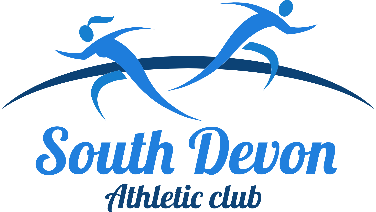 SOUTH DEVON ATHLETIC CLUB (SDAC) – JUNIORS MEMBERSHIP FORM (2019)Affiliated to:  UK Athletics	Colours:  Fluorescent Yellow and NavyWelcome to our Club (SDAC).  To ensure we have the necessary details for you, please fill out this form and return to the Head Coach, along with the Membership Fee - £15 (cash or cheque).  Membership runs from 1st April to 31st March.  Please make cheques payable to SOUTH DEVON ATHLETIC CLUB.  Please also read the Welcome letter over the page.SECTION A:  ATHLETE DETAILSSECTION B:  PARENT / CARER CONTACT DETAILS (EMERGENCY AND INFORMATION)2nd CONTACT (OPTIONAL)SECTION C:  ADDITIONAL SUPPORT			SECTION D:  MEDICAL INFORMATION[      ]  Please tick this box if you agree to the athlete participating in supervised running off school premises, ie 15-20 min road runs, or similar.  This is available only for athletes aged 12 and over.     [      ]   Please tick this box if you consent to photos/athletes’ results being put on the SDAC website, publications or local press.[      ]   Please tick this box if you are happy to receive Club related communications occasionally by email or text.[      ]   I consent to my special category personal data provided in section C and D to be shared with coaches for the purposes of the delivery of my safe participation in club activity. This data will not be shared or processed for any other purpose.ATHLETE AGREEMENTBy returning this completed form, I am willing to abide by the club’s rules, & code of conduct for athletes.PARENT / CARER AGREEMENTI have read & understand the Welcome details overleaf & I agree to the named athlete taking part in the activities of this club.GDPR Compliance Statement: “When you become a member of or renew your membership with SDAC you can also choose to be registered as a member of England Athletics (you will have to register with England Athletics if you ever compete for the club in competition Under UKA Rules). If you tick the box below we will provide England Athletics with your personal data which they will use to enable access to an online portal for you (called myAthletics). England Athletics will contact you to invite you to sign into and update your MyAthletics portal (which, amongst other things, allows you to set and amend your privacy settings). If you have any questions about the continuing privacy of your personal data when it is shared with England Athletics, please contact dataprotection@englandathletics.org .  If you do not tick the box below and then decide to compete for the club, we will need to register you with England Athletics and we will inform you at that time.”[      ]  Please tick this box if you wish to be additionally registered as a member of England Athletics – Note; the additional fee for 2019 remains at £15Welcome to South Devon Athletics Club (SDAC) Junior Section - 2019Hello junior athlete / parent,Whether you have been with the club for many years, six months, or have just joined, this is just a reminder to all about some of the expectations we ask of junior members at the club, and other relevant information relating to the junior’s section.Our membership runs from 1st April to 31st March, and is now £15 per junior.  The Membership (2019) form also requires annual completion. As well as the club’s annual membership fee, termly fees also need to be paid, and these are £10 per term (three terms per year – as academic term dates). Note that the form includes the General Data Protection Regulations (GDPR) compliance statement relevant to the junior’s section, and the Club’s policy is to hold athlete’s data for a maximum of 3 years. SDAC take the protection of the data that we hold about you as a member seriously and will do everything possible to ensure that data is collected, stored, processed, maintained, cleansed and retained in accordance with current and future UK data protection legislation. For note, we also publish athletes’ performances through the website, ie name, event, position / results.Photography & video consent policy (see consent request above) – SDAC recognises the need to ensure the welfare and safety of all young people in athletics. In accordance with the UK Athletics child protection policy and procedures, we will not permit photographs, video or other images of children/young people to be taken without the consent of the parents/carers and children/young people. SDAC will take all possible steps to ensure these images are used solely for the purposes they are intended. If you become aware that these images are being used inappropriately you should inform the Club immediately.Bullying Policy - Bullying of any kind is unacceptable at our club. If bullying does occur, all athletes or parents should be able to tell and know that incidents will be dealt with promptly and effectively. We are a TELLING club. This means that anyone who knows that bullying is happening is expected to tell one of the club coaching staff. Bullying will be managed in accordance with the Juniors Code of Conduct.Last year (2018), a few juniors went to Cross Country, and Track and Field Events, to compete against fellow juniors from Devon and Cornwall.  If you wish to compete at a UK Athletics competition ie track and field, (Exeter, Tavistock, Plymouth etc), or cross country (e.g. Stover, Exeter, Plymouth etc), or the indoor winter Sportshall Competition (Dawlish and Plymouth Leisure Centres), and aged 11 or over, then a further £15 is required to pay for England Athletics registration.  Under 11’s do not need to be EA registered.  Unlike some other athletics clubs, this is entirely your choice to compete at these events, and if interested, please speak to one of the coaches.  Details can then be entered onto a secure online portal.  Once England Athletics have received your details and payment from us, they will allocate you a Unique Registration Number (URN), and Registration Card.  Please note that the SDAC 2019 Membership Form (above), includes a section at the bottom of the form to request this.We hold an intra-club Grand Prix competition during our training sessions – approx. one event per month.  Points are awarded within age groups (10 down to 1) for 1st to 10th places, and these are added together during the year (January to December), with the best six events counted to determine the winners.  Awards are then given at the annual SDAC Club awards night – usually in February/March, along with various other awards for juniors.We also participate in the inter-clubs Pearson Cup, fought out between SDAC, Torbay, Newton Abbot, and Dartmouth athletic clubs, usually in July each year.Options for taking part in other events outside of the club nights are possible, but only with support from volunteers.  If you are interested in assisting the coaches with training sessions or other events, please speak to one of the coaches.We look forward to, and wish you all a good year.  From all the coaches at SDAC.FIRST NAME:FIRST NAME:SURNAME:SURNAME:ADDRESS:ADDRESS:ADDRESS:ADDRESS:POST CODE:MEDICAL CONDITIONS:MEDICAL CONDITIONS:MEDICAL CONDITIONS:DATE OFBIRTH:COUNTY OF BIRTH:PREFERRED EVENTS:PREFERRED EVENTS:PREFERRED EVENTS:NAME:TELEPHONE:EMAIL:MOBILE: NAME:TELEPHONE:/ MOBILEPlease detail below any disability you have and/or any additional support you may require – (see also consent required below)Please detail below any important medical information that our coaches should be aware of, or write ‘None’ – (see also consent required below)SIGNATURE (ATHLETE):PRINTNAME:SIGNATURE:(PARENT/CARER)PRINTNAME